СОГЛАСОВАНО                                                                                                             УТВЕРЖДАЮ 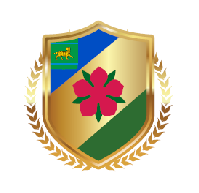 Начальник отдела по связям с                                                                                      Директор МАУ «Спортивная школа»общественностью, СМИ и развитию спорта                                                               ______________________ А.В. Иванов______________________ А.Я. Попова  	                                                                       «_____»_____________________2020 г.«_____»_____________________2020 г.                                    Календарный план официальных физкультурных мероприятий и спортивных мероприятий МАУ «Спортивная школа»  на 2020 - 2021 год№ п/пДатапроведенияНаименование мероприятияМесто проведенияВозрастные группыКоличество участников Расходы на проведение и участие в мероприятиях, сумма тыс. руб.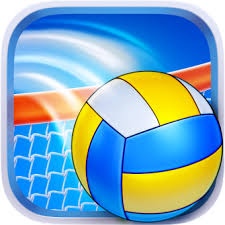 		ВОЛЕЙБОЛ		ВОЛЕЙБОЛ		ВОЛЕЙБОЛ		ВОЛЕЙБОЛ		ВОЛЕЙБОЛ		ВОЛЕЙБОЛ		ВОЛЕЙБОЛ28-29 сентября 2020Открытое первенство г. Шимановска по волейболу, посвященное «Дню учителя»г. Шимановскюноши и девушки2486780сентябрь 2020Первенство района по волейболу среди юношейг. Облучье2003 г.р. и моложе129795сентябрь 2020Первенство района по волейболу среди девушекг. Облучье2003 г.р. и моложе129795сентябрь 2020Отборочная встреча на международный турнир«Локоволей» среди юношей ДФО г. Облучье – г. Биробиджанг. Облучьеюноши2004-2005 г.р.30-октябрь 2020Международное первенство «Локоволей» среди юношей ДФОг. Лесозаводскюноши2004-2005 г.р.12-октябрь 2020Первенство ЕАО по волейболу среди юношей и девушек 2006-2007 г.р.г. Биробиджандевушки и юноши2006-2007 г.р.2438800октябрь 2020Открытый турнир г. Шимановск по волейболу среди юношейг. Шимановскюноши1244140октябрь, ноябрь 2020Первенство ЕАО по волейболу среди юношей и девушек 2004-2005 г.р.г. Биробиджанюноши и девушки2004-2005 г.р.2438800ноябрь 2020Первенство ЕАО по волейболу среди юношей 2008-2009 г.р.г. Биробиджанюноши и девушки2008-2009 г.р.2438800ноябрь 2020Чемпионат ЕАО среди мужчин и женщинг. Биробиджанмужчины и женщины2475200ноябрь 2020Первенство России в ДФО (сезон 2020-21)1 этаппо назначениюдевушки и юноши(2006-2007 г.р.)24212500декабрь 2020Первенство России в ДФО (сезон 2020-21)1 этаппо назначениююноши и девушки (2004-2005 г.р.)24158200декабрь 2020Первенство России в ДФО (сезон 2020-21)1 этаппо назначениююноши и девушки (2008-2009 г.р.)24180600декабрь 2020Открытый турнир по волейболу среди юношей, 2006-2007 г.р. и моложе на призы МАУ «Спортивная школа»г. Облучье2006-2007 г.р. юноши1213 195январь 2021Открытое первенство КГБОУДО ХКСДЮШОР «Рождественские встречи» - 2021 по волейболуг. Хабаровскюноши и девушки24174 000январь 2021Открытое первенство ЕАО «Летающий мяч – ЕАО» (сезон 2020-21) 1 этапг. Биробиджандевушки и юноши до 15 лет2007-2008 г.р.2438 800февраль 2021Первенство ДФО «14 – ДВ» До 15 лет «Летающий мяч – ДВ» (сезон 2020-21) 2 этапПо назначениюдевушки и юноши до 15 лет2007-2008 г.р.24180 60023 февраля 2021Открытый чемпионат г. Облучье на призы главы муниципального образования «Облученское городское поселение»среди мужских командг. Облучьемужчины6020 695февраль 2021Открытое первенство ЕАО «Юность – ЕАО» (сезон 2020-21) 1 этапг. Биробиджандевушки и юноши до 19 лет2003-2004 г.р.2438 800март 2021Первенство ДФО «18 – ДВ» До 19 лет «Юность – ДВ» (сезон 2020-21) 2 этапПо назначениюдевушки и юноши до 19 лет2003-2004 г.р.24323 6008 марта 2021Открытый Чемпионат Облученского района по волейболу среди женских командг. Облучьеженщины409 79501-02 апреля 2021Открытый Чемпионат г. Облучье по волейболу среди женских команд на «Призы главы муниципального образования «Облученское городское поселение»г. Облучьеженщины1230 000март – апрель 2021Открытое первенство ЕАО «Надежда – ЕАО» (сезон 2020-21) 1 этапг. Биробиджанюноши и девушки до 17 лет2005-2006 г.р.2438 800апрель 2021Первенство ДФО «16 – ДВ» До 17 лет «Надежда – ДВ» (сезон 2020-21)2 этапПо назначениююноши и девушки до 17 лет2005-2006 г.р.24212 5009 мая 2021Открытый Чемпионат Облученского района по волейболу среди мужских командг. Облучьемужчины409 79512 мая 2021Турнир по волейболу на призы ДЮСШ с. Ленинское среди девушекс. Ленинскоедевушки1236 800август 2021Тренировочные сборып. Кульдурдевушки и юноши50724 000июль 2021Сдача контрольных, приёмных-переводных нормативов по ОФП и СФПг. Облучьеюноши и девушкивсе занимающиеся-ИТОГО:ИТОГО:ИТОГО:ИТОГО:ИТОГО:ИТОГО:2 744 790, 00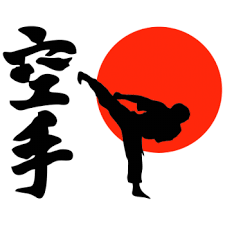 КИОКУСИНКАЙКИОКУСИНКАЙКИОКУСИНКАЙКИОКУСИНКАЙКИОКУСИНКАЙКИОКУСИНКАЙКИОКУСИНКАЙсентябрь 2020Первенство Ленинского районас. Ленинскоеюноши2048 800октябрь 2020XXI Открытое Первенство (Чемпионат) ЕАО по Киокусинкай карате-дог. Биробиджанюноши, девушки, мальчики, девочки20103 400декабрь 2020Кю-тестыг. Облучьеюноши, девушки, мальчики, девочки503 800ноябрь 2020Открытое Первенство Смидовичского района по Киокусинкай карате-доп. Николаевкаюноши, девушки, мальчики, девочки1552 342ноябрь 2020Открытое Первенство Облученского муниципального района по киокусинкайг. Облучьеюноши, девушки, мальчики, девочки6041 300ноябрь – 02 декабрь 2020Открытый Кубок Камчатки по киокусинкайг. Петропавловск-Камчатскийюноши и девушки4244 100февраль 2021XXIX Первенство ДФО по киокусинкай (кумитэ, ката) по весовым категориям среди юниоров, юношей, мальчиков, юниорок, девушек, девочек.XXI Чемпионат Дальневосточного Федерального Округа по Киокусинкай (кумитэ и ката) по весовым категориям среди мужчин и женщин.VII Чемпионат Дальневосточного Федерального Округа по киокусинкай (кумитэ и ката) по весовым категориям среди ветеранов.г. Хабаровскюноши, девушки, мужчины и женщины1079 850февраль 2021Сборы и Дан-тесты с участием японского инструктораХабаровский край, с. Краснореченское, туристический комплекс «Заимка»юноши и девушки234 700март 2021Первенствог. Хабаровскаг. Хабаровскюноши, девушки15101 100март 202121-е открытое Первенство и Чемпионат Пожарского муниципального района по «Киокусинкай каратэ-до»пгт. Лучегорсксреди юношей, девушек, юниоров, юниорок, мужчин по кумите649 780апрель 2021Первенство Хабаровского краяг. Хабаровскюноши, девушки1055 900апрель 2021Кю-тестыг. Облучьеюноши, девушки, мальчики, девочки503800май 2021Кю-тестыг. Биробиджанюноши, девушки, мальчики, девочки1520 400июнь 2021Сдача контрольных-переводных нормативов по ОФП и СФПг. Облучьеюноши, девушки, мальчики, девочкивсе занимающиеся-июль 2021Тренировочные сборып. Кульдурюноши, девушки, мальчики, девочки30165 200июль 2021Лагерь Бранч ЧифовПриморский крайюноши и девушки232 416июль 2021Летний международный лагерь ВРМОККУТС молодежной и взрослой сборных команд ВРМОККг. ВладивостокРусский остров, п. Аяксюноши, девушки643 032ИТОГО:ИТОГО:ИТОГО:ИТОГО:ИТОГО:ИТОГО:1 079 920,00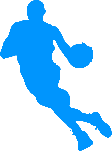 БАСКЕТБОЛБАСКЕТБОЛБАСКЕТБОЛБАСКЕТБОЛБАСКЕТБОЛБАСКЕТБОЛБАСКЕТБОЛсентябрь 2020Чемпионат и Первенство района по баскетболу среди мужских и женских командг. ОблучьеМужские и женские команды6018390сентябрь 2020Чемпионат и Первенство района по баскетболу среди мужских и женских командг. ОблучьеЮноши и девушки 2003 г.р. и моложе6018390октябрь 2020Первенство района по баскетболу среди юношей и девушекг. Облучьеюноши и девушки 2003 г.р. и моложе6018390октябрь - ноябрь 2020Первенство Дальневосточного Федерального округа среди девушек и юношей до 15 летг. Владивостокюноши и девушкидо 15 лет22214700октябрь 2020Первенство Дальневосточного Федерального округа среди девушек и юношей до 16 летг. Хабаровскюноши и девушкидо 16 лет22185500ноябрь 2020Соревнования по баскетболу среди школьников, посвящённые «Дню матери»п. Хинганскюноши и девушки2003 г.р.5018390ноябрь 2020Первенство Дальневосточного Федерального округа среди девушек и юношей до 18 летг. Хабаровскюноши и девушкидо 18 лет22185500ноябрь 2020Соревнования по баскетболу среди юношей и девушекп. Бираканюноши и девушки2003 г.р.2018390ноябрь 2020Первенство Дальневосточного Федерального округа среди девушек и юношей до 14 летг. Хабаровскюноши и девушкидо 14 лет22185500декабрь 2020Первенство Дальневосточного Федерального округа среди девушек и юношей до 17 летг. Хабаровскюноши и девушкидо 17 лет22185500январь 2021Первенство района по баскетболу – Муниципального этапа Школьной баскетбольной лиги «КЭС-БАСКЕТ» среди команд общеобразовательных школг. Облучьеюноши и девушки2003 г.р. и моложе501800январь 2021Рождественский турнир по баскетболу среди юношей и девушекп. Бираканюноши и девушки2003 г.р. и моложе4018390январь – февраль 2021Первенство Еврейской автономной области по баскетболу – Регионального этапа Школьной баскетбольной лиги «КЭС-БАСКЕТ» Еврейской автономной области среди команд общеобразовательных школг. Биробиджанюноши и девушки2003 г.р. и моложе22106400февраль 2021Дальневосточный турнир по баскетболу, посвященный памяти кавалера 3-х орденов боевой славы Б.С. Паршенкова среди юношей и девушекг. Райчихинскюноши и девушки2003 г.р. и моложе2292200февраль 2021Соревнования по баскетболу среди школьных команд, (учащиеся 4-10 классов) посвящённые «Дню защитника Отечества»п. Бираканюноши и девушки, учащиеся 4-10 классов60273908 марта 2021Открытый Чемпионат и Первенство района по баскетболу среди женских командп. БираканДевушки4010095апрель 2021Открытый Чемпионат района по баскетболу среди мужских командг. ОблучьеМужские команды4011095апрель-май 2021Первенство Еврейской автономной области по баскетболу (младший, средний возраст)г. Биробиджанюноши и девушки2230800июль 2021Соревнования по баскетболу, посвящённые «Дню поселка Хинганск»п. Хинганскмужские и женские команды5018390август 2021Соревнования по баскетболу «Оранжевый мяч» среди юношей и девушекг. Биробиджанюноши и девушки2003 г.р. и моложе2230800ИТОГО:ИТОГО:ИТОГО:ИТОГО:ИТОГО:ИТОГО:1 377 620, 00ВСЕГО:ВСЕГО:ВСЕГО:ВСЕГО:ВСЕГО:ВСЕГО:5 202 330, 00